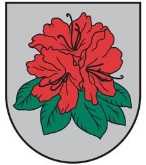 BABĪTES NOVADA PAŠVALDĪBASDOMEReģ. Nr. 90000028870Centra iela 4, Piņķi, Babītes pagasts, Babītes novads, LV-2107tālr. 26120706, 67914650, fakss 67914435, e-pasts dome@babite.lv, www.babite.lvBabītes novada Babītes pagastāAPSTIPRINĀTIar Babītes novada pašvaldībasdomes 2014.gada 22.janvāralēmumu, protokols Nr.1, 22.§NOTEIKUMI2014. gada 22. janvārī 								Nr. 1Nomas maksas cenrādis Babītes novada pašvaldībasBabītes Sporta kompleksā(ar 26.04.2017. protokols Nr.7,44.§ grozījumiem )(ar 25.10.2017. protokols Nr.14,32.§ grozījumiem )(ar 02.11.2017. protokols Nr.15,1.§ grozījumiem )(ar 28.08.2019. protokols Nr.15,30.§ grozījumiem )(ar 27.11.2019. protokols Nr.20,48.§ grozījumiem )Nomas maksa, ja Babītes sporta kompleksa telpas, adrese: Jūrmalas iela 17, Piņķi, Babītes pagasts, Babītes novads, tiek izmantotas sporta, izglītības un kultūras pasākumiem:Sporta zāle un stadions:*( papildināts 25.10.2017., protokols Nr. 14, 32§)Sacensību un pasākumu rīkošana sporta zālēs:Inventāra izmantošana sporta nodarbībām:Lielais peldbaseins:*( grozīts 28.08.2019., protokols Nr.15, 30.§)Lielais peldbaseins Babītes novadā deklarētajiem iedzīvotājiem ar atlaižu karti:*( grozīts 28.08.2019., protokols Nr.15, 30.§)Mazais peldbaseins*( grozīts 28.08.2019., protokols Nr.15, 30.§)Mazais peldbaseins Babītes novadā deklarētajiem iedzīvotājiem ar atlaižu karti:*( grozīts 28.08.2019., protokols Nr.15, 30.§)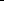 Pirmsskolas vecuma bērniem ieeja bez maksas.Babītes novadā deklarētajiem iedzīvotājiem piesakoties uz atlaižu karti, jābūt deklarētiem Babītes novadā pēdējos 3 mēnešus.1.10. Āra futbola laukums un ģērbtuves (Rīgas ielā 1c, Piņķi, Babītes pagasts, Babītes novads): (papildināts 26.04.2017., protokols Nr. 9, 44§)1.11. Sestdienās, saskaņā ar “Babītes sporta kompleksa āra futbola laukuma noslogojuma grafiku” bezmaksas futbola laukuma izmantošana sporta nodarbībām Babītes novadā deklarētiem iedzīvotājiem ar atlaižu karti, ja nav plānoti citi sporta pasākumi un nodarbības. (papildināts 26.04.2017., protokols Nr. 9, 44.§).1.12. Atlaižu kartes nozaudēšanas vai bojājumu gadījumā tā jāiegādājas atkārtoti par 6,00 EUR, t.sk PVN 21%. (papildināts 27.11.2019., protokols Nr.20, 48.§).Nomas maksa, ja Babītes sporta kompleksa Spuņciema sporta halles telpas, adrese: ,,Pīlādzīši”, Spuņciems, Salas pagasts, Babītes novads, tiek izmantotas sporta, izglītības un kultūras pasākumiem:Lielā sporta zāle:Sporta zāle komandām  (grupām) + ģērbtuves + dušas  EUR 35,50 stundā t.sk. PVN 21%;Individuālās nodarbības - EUR 2,55 stundā t.sk. PVN 21%;2.1.3.Individuālās nodarbības bērniem (no7 līdz 16 gadu vecumam) - EUR 0,85 stundā t.sk.PVN 21%2.1.4. Elektrotablo izmantošana un apskaņošana  EUR 3,55 stundā t.sk.PVN 21%.2.2. Aerobikas zāle:Aerobikas zāle + dušas EUR 14,20 stundā t.sk.PVN 21%;Individuālās nodarbības + dušas EUR 2,55 stundā t.sk. PVN 21%;2.3.Trenažieru zāles abonements (10 reizēm) EUR 22,70 stundā t.sk.PVN 21%.2.4. Inventārs:2.4.1. Bumbas (futbola, basketbola, volejbola, handbola) EUR 1,70 stundā t.sk. PVN 21%; 2.4.2. Florbola inventārs EUR 1,70 stundā t.sk. PVN 21%.2.5. Svītrots * (26.04.2017., protokols Nr.7 44.§)2.6. Centrālās ieejas halles m2 cena 0.10 EUR/st., t.sk. PVN 21%. (papildināts 02.11.2017., protokols Nr. 15, 1§)Pašvaldības domes priekšsēdētājs							 Andrejs EnceN.p.k.NosaukumsNomas maksa nodarbībām Babītes novadā deklarētajiem iedzīvotājiem (izņemot saimnieciskā darba veikšanai), EUR (t.sk. PVN)Nomas maksa nodarbībām Babītes novadā deklarētajiem iedzīvotājiem (izņemot saimnieciskā darba veikšanai), EUR (t.sk. PVN)Nomas maksa nodarbībām Babītes novadā deklarētajiem iedzīvotājiem (izņemot saimnieciskā darba veikšanai), EUR (t.sk. PVN)Nomas maksa nodarbībām fiziskām (arī saimnieciskā darba veikšanai) un juridiskajām personām,  EUR (t.sk. PVN)Nomas maksa nodarbībām fiziskām (arī saimnieciskā darba veikšanai) un juridiskajām personām,  EUR (t.sk. PVN)Nomas maksa nodarbībām fiziskām (arī saimnieciskā darba veikšanai) un juridiskajām personām,  EUR (t.sk. PVN)N.p.k.Nosaukums1 h1,5 h2 h1 h1,5 h2 h1.1.1.Lielā sporta zāle t.sk. dušas un 
1 ģērbtuve11,0014,0017,0028,0040,0050,001.1.2.Mazā sporta zāle t.sk. dušas un 
1 ģērbtuve7,0010,0013,0010,0014,0018,001.1.3.Individuālās nodarbības mazajās sporta zālēs2,001.1.4.Papildus ģērbtuve un dušas6,006,001.1.5.Stadions10,0040,00N.p.k.Sporta zāles nosaukumsNomas maksa EUR (t.sk. PVN)Nomas maksa EUR (t.sk. PVN)Nomas maksa EUR (t.sk. PVN)Nomas maksa EUR (t.sk. PVN)Nomas maksa EUR (t.sk. PVN)Katra nākamā stunda EUR (t.sk. PVN)N.p.k.Sporta zāles nosaukums1 h2 h3 h4 h5 h1.2.1.Lielā sporta zāle28,0050,0068,0082,0092,008,001.2.2.Mazā sporta zāle 10,0018,0025,0031,0036,004,00N.p.k.InventārsPakalpojuma ilgums Pakalpojuma cena EUR (t.sk. PVN)1.3.1.Nūjas (nūjošanas nodarbībām)1,5 h1,501.3.2.Peldcepure, peldbrilles 1 h0,30N.p.k.Pakalpojuma veidsNodarbībasilgums(min.)Vienas nodarbības cena EUR(t.sk.PVN)Katrasnākamās 30 min.,cena EUR(t.sk.PVN)Abonementa cenaEUR (t.sk.PVN)Abonementa cenaEUR (t.sk.PVN)N.p.k.Pakalpojuma veidsNodarbībasilgums(min.)Vienas nodarbības cena EUR(t.sk.PVN)Katrasnākamās 30 min.,cena EUR(t.sk.PVN)6reizēm12reizēmN.p.k.Pakalpojuma veidsNodarbībasilgums(min.)Vienas nodarbības cena EUR(t.sk.PVN)6reizēm12reizēm1.4.1.Vienā celiņā personām no 16 gadu vecuma, iekļauts pirts apmeklējums605.002,5028.0054.001.4.2.Vienā celiņā bērniem un jauniešiemno 7 līdz 15 gadus veciem, iekļauts pirts apmeklējums602.001,0010.0018.001.4.3.Vienā celiņā ģimene(2 pieaugušie + 2 bērni), iekļauts pirts apmeklējums6013.006,501.4.4.Vienā celiņā ģimene(1 pieaugušais + 2 bērni), iekļauts pirts apmeklējums609.004,501.4.5.Grupām četri celiņi(līdz 40 personām)45100.001.4.6.Grupām četri celiņi(līdz 40 personām),iekļauts pirts apmeklējums60130.001.4.7.Grupām viens celiņš(līdz 10 personām)4525.001.4.8.Grupām viens celiņš(līdz 10 personām), iekļauts pirts apmeklējums6032.00N.p.k.Pakalpojuma veidsNodarbības ilgums(min.)Vienas nodarbības cena EUR (t.sk.PVN)Katras nākamās 30 min.,cena EUR (t.sk.PVN)       Abonementa cenaEUR (t.sk.PVN) Abonementa cenaEUR (t.sk.PVN) N.p.k.Pakalpojuma veidsNodarbības ilgums(min.)Vienas nodarbības cena EUR (t.sk.PVN)Katras nākamās 30 min.,cena EUR (t.sk.PVN)       6reizēm 12reizēm1.5.1.Vienā celiņā personām no 16 gadu vecuma, iekļauts pirts apmeklējums603.501,7519.0036.001.5.2.Vienā celiņā ģimene(2 pieaugušie + 2 bērni), iekļauts pirts apmeklējums609.004,501.5.3.Vienā celiņā ģimene (1 pieaugušais + 2 bērni), iekļauts pirts apmeklējums606.003,001.5.4.Daudzbērnu ģimenes loceklim:1.5.4.1.Vienā celiņā personām no 16 gadu vecuma, iekļauts pirts apmeklējums602.501,251.5.4.2.Vienā celiņā bērniem un jauniešiem no 7 līdz 15 gadiem, iekļauts pirts apmeklējums601.700,851.5.5.Pensionāriem un invalīdiem,iekļauts pirts apmeklējums602.001,001.5.6.Peldēt apmācība bērniem līdz 16 gadu vecumam	455,00N.p.k.Pakalpojuma veidsNodarbības ilgums(min)Maksimālaisapmeklētāju skaitsCena EUR(t.sk.PVN)Katras nākamās 30 min.,cena EUR (t.sk.PVN)1.6.1.Personām no 16 gadu vecuma6015.002,501.6.2.Personām no 18 gadu vecuma + 1 (viens) bērns līdz 4 gadu vecumam 3012.502,501.6.3.Pirts peldbaseina apmeklējuma laikā6011.000,501.6.4.Bērniem un jauniešiem no 7 – 15 gadus veciem6011.500,751.6.5.Grupām 601530.00-1.6.6.Grupām301515.00-1.6.7.Grupām ar pirti601537.00-1.6.8.Dušas3011.000,50N.p.k.Pakalpojuma veidsNodarbības ilgums(min.)Maksimālaisapmeklētāju skaitsCena EUR(t.sk. PVN)Katras nākamās 30 min.,cena EUR(t.sk.PVN)1.7.1.Personām no 16 gadu vecuma6013.601,801.7.2.Personām no 18 gadu vecuma + 1 (viens) bērns līdz 4 gadu vecumam 3011.800,901.7.2.5-6 gadus veciem bērniem peldēšanas apmācība40Vienu reizi nedēļā bez maksasVienu reizi nedēļā bez maksasVienu reizi nedēļā bez maksasN.p.k.Pakalpojuma veidsIlgums Nomas maksascena EUR (t.sk. PVN)1.10.1.Futbola laukums1 h70,001.10.2.Futbola ½ laukums1 h 35,001.10.3.Futbola laukums bērniem un jauniešiem vispārizglītojošo skolu un interešu izglītības grupām1 h40,001.10.4.Futbola ½ laukums bērniem un jauniešiem vispārizglītojošo skolu un interešu izglītības grupām1 h20,001.10.5.Futbola ¼ laukums bērniem un jauniešiem vispārizglītojošo skolu un interešu izglītības grupām1 h10,001.10.6.Futbola laukums sacensībām 
(t.sk. ģērbtuves ar dušām un tablo)1 h140,001.10.7.Viena ģērbtuve ar dušāmlīdz 2 h14,00